ĐẠI HỘI LIÊN ĐỘI NHIỆM KỲ NĂM HỌC 2019- 2020* Thực hiện chương trình công tác Đội và PTTN trường học năm học 2019-2020 theo hd liên ngành của huyện Đoàn và PGD &DT Thanh Hà.
*Được sự cho phép nhất trí của chi bộ- BGH chiều ngày 15.10.2019 Liên đội TH Liên Mạc đã tc thành công “ Đại hội liên đội nhiệm kỳ năm học 2019-2020.
* Về dự và chỉ đạo đại hội liên đội vinh dự được đón thầy Mạc Quang Sơn- BTCB - HT NT; cô Nguyễn Hồng Doanh GVTPT đội cung các thầy cô trong ban chấp hành chi đoàn; các thầy cô phụ trách các chi đội và 42 đội viên tiêu biểu đại diện cho 192 đội viên trong liên đội.
* Tại đại hội các đại biểu được nghe bạn  Nguyễn Thuỳ Dương đại diện cho BCH lâm thời thông qua báo cáo tổng kết nhiệm kỳ năm học 2018-2019.
Bạn Lê Gia Hân thông qua dự thảo phương hướng và các chỉ tiêu phấn đấu của Liên đội trong nhiêm kỳ năm học 2019-2020.
* Đại hội được nghe 3 tham luận của 3 chi đội 4A với phong trào xây dựng chi đội,Liên đội 3 tốt; chi đội 5A với phong trào học tập và chi đôi 5C tham luận giải pháp “ Nói không với rác thải nhựa”.
* Đại hội đã tiến hành bầu BCH liên đội mới kết quả có 12 bạn đuoc bầu vào ban chỉ huy Liên đội nhiệm kỳ năm học 2019-2020 cơ cấu 01 LĐT; 03 LĐP 08 uỷ viên. Bạn Lê Gia Hân chi đội 5A được bầu làm LĐT.
* Đại hội cũng được nghe ý kiến phát biểu của thầy Mạc Quang Sơn - HT nhà trường.
* Bạn Lê Gia Hân thay mặt cho BCH Liên đội mới đọc quyết tâm thư trước đại hội và biểu quyết các chỉ tiêu phấn đấu.
* bạn Nguyễn Phương Anh thứ ký đại hội thông qua biên nghị quyết đại hội. Đại hội kết thúc vào hồi 17h ngày 15.10.2019.
* Chúc BCH Liên đội mới hoàn thành xuất sắc nhiệm vụ của mình và đồng hành cùng cô TPT trong mọi hoạt động của Liên đội:
* Sau đây là 1 số hình ảnh của Đại hội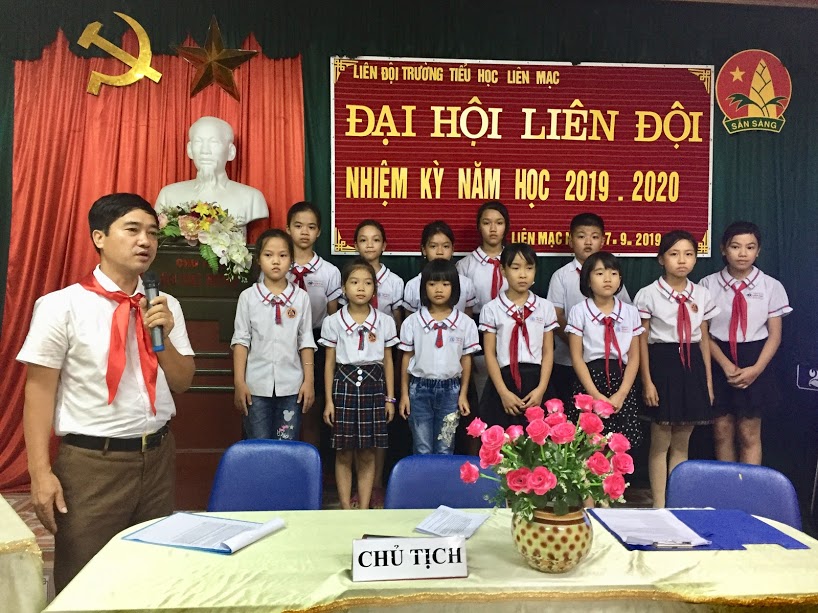 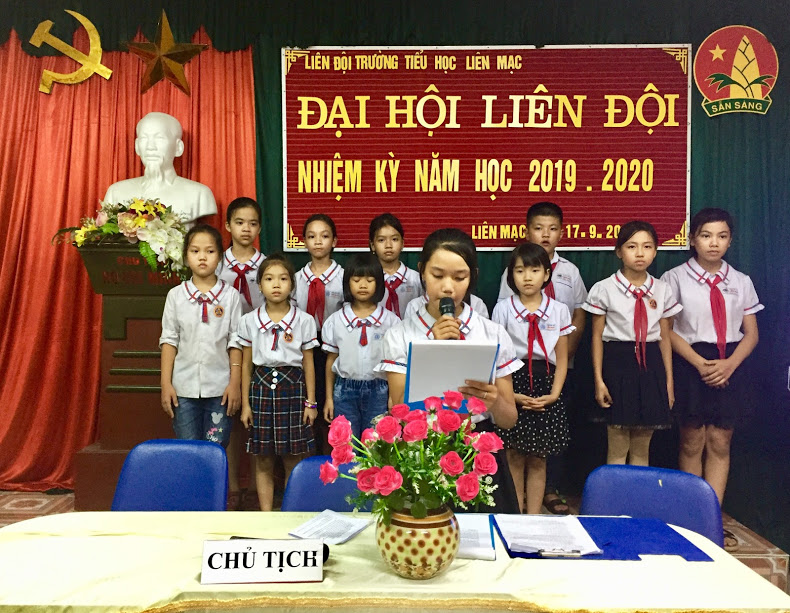 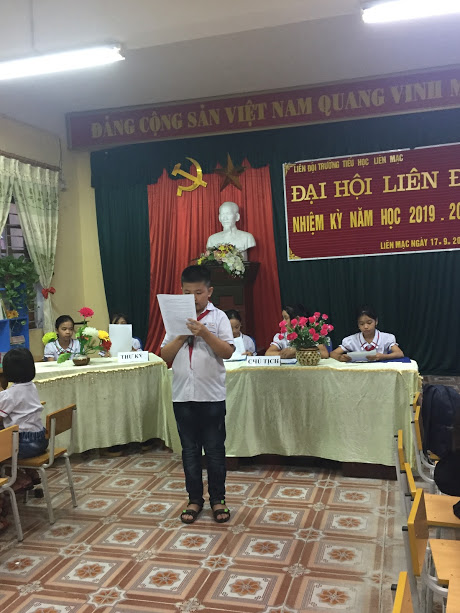 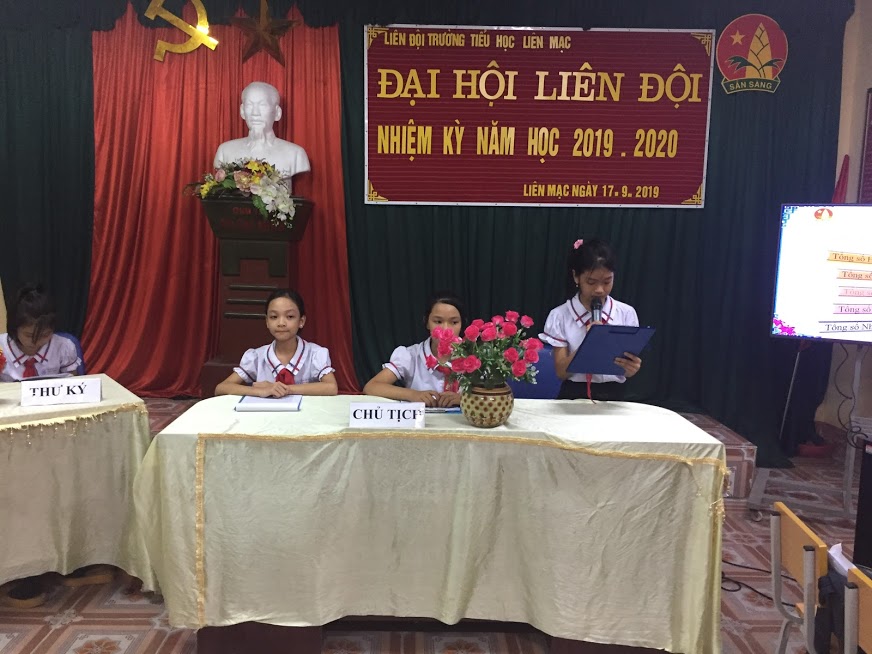 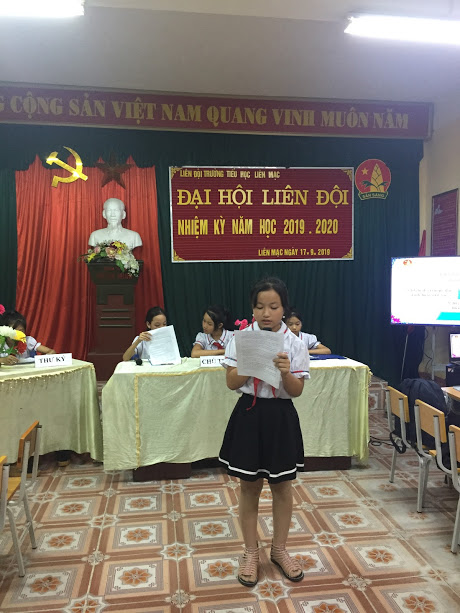 